ООО «ИНСТИТУТ  ПРОФЕССИОНАЛЬНОГО ОБРАЗОВАНИЯ» 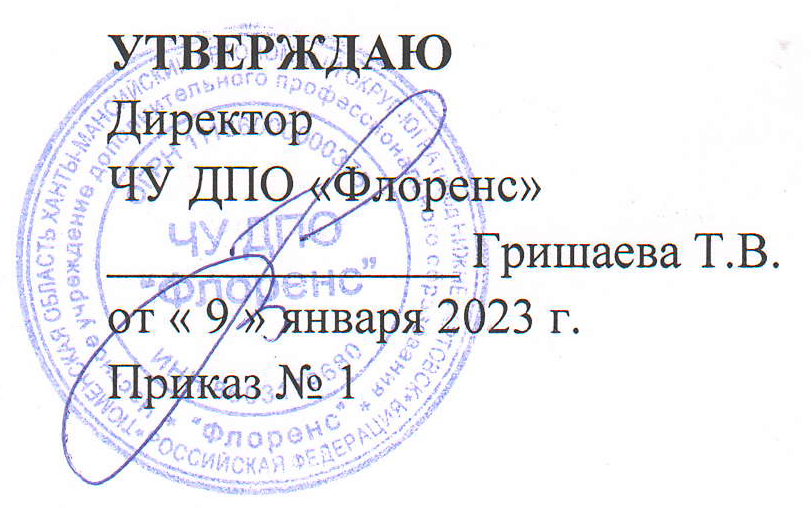 _РАССМОТРЕНОПедагогическим советомпротокол № 1от 09.01.2023г                               ПОЛОЖЕНИЕ         об организации контроля знаний «Об итоговой аттестации слушателей (обучающихся)г. Нижневартовск2023Общие положенияНастоящее Положение разработано в соответствии с Федеральным законом об образовании в Российской Федерации от 29 декабря 2012 года № 273-ФЗ «Об образовании в Российской Федерации», Приказом Министерства образования и науки Российской Федерации от 1 июля 2013 года № 499 «Об утверждении порядка организации и осуществления образовательной деятельности по дополнительным профессиональным программам», Устава ЧУ ДПО «Флоренс», далее - ЧУ ДПО «Флоренс»,.Положение регулирует формы, сроки, порядок организации и прохождения итоговой аттестации обучающихся (слушателей), завершающих обучение по дополнительным профессиональным программам (далее - ДПП).Итоговая аттестация обучающихся (слушателей), завершающих обучение по ДПП, является обязательной.К итоговой аттестации допускаются обучающихся (слушателей) успешно и в полном объеме завершившие освоение ДПП.Итоговая аттестация (экзамен) проводится с целью выявления итогового уровня теоретических и практических знаний, понимания слушателей по дисциплинам ДПП.Итоговая аттестация обучающихся (слушателей) предусматривает выдачу соответствующих документов в зависимости от сроков и вида ДПП.Положение является локальным актом, регламентирующим образовательную деятельность Учреждения.Настоящее положение рассматривается педагогическим советом и утверждается приказом директора ЧУ ДПО «Флоренс»,.Порядок проведения итоговой аттестации (экзамена) обучающихся (слушателей)Итоговая аттестация (экзамен) обучающихся (слушателей)  проводится по окончании освоения ДПП в полном объёме.Итоговая аттестация включает в себя три части: тестовый контроль;определение практических навыков специалиста;заключительную часть (экзамен).Тестовый контроль проводится с целью определения объема и качества знаний, а также особенностей профессионального мышления.Полная программа тестовых заданий предусматривает все разделы требований к обучающихся (слушателей), включает задания, отражающие содержание ДПП.Каждый обучающийся (слушатель), проходящий итоговую аттестацию получает из тестовой программы по специальности 100 тестов по всем разделам специальности.На тестовый контроль отводится 2 часа.Тестовый контроль засчитывается с результатом «зачтено», если слушатель правильно ответил не менее чем на 70 % тестовых заданий.Результат «не зачтено» (менее 70 % правильных ответов) лишает слушателя права дальнейшего проверочного испытания, и итоговая аттестация считается не пройденной.Оценка практических навыков обучающихся (слушателей) проводится по результатам зачетов, полученных на практических занятиях при изучении ДПП. Обучающийся (слушатель), получивший «незачет» по результатам сдачи практических умений и навыков, к итоговой аттестации не допускается, считается не выдержавшим ее и подлежит отчислению на основании приказа директора ЧУ ДПО «Флоренс»,.Заключительная часть итоговой аттестации может проводиться в форме: • Собеседования, на котором оценивается профессиональное мышление обучающегося (слушателя), его умение решать профессиональные задачи (диагностические, тактические, организационные и др.), анализировать имеющуюся информацию и принимать по ней соответствующее решение, а также знание нормативных документов, регламентирующих работу по заявленной специальности.Контрольно-измерительные материалы к итоговой аттестации должны отражать весь объем теоретических знаний и практических умений в соответствии с ДПП и квалификационными характеристиками соответствующих специальностей.Порядок проведения итоговой аттестацииФорма и условия проведения аттестации определяются ЧУ ДПО «Флоренс»,  самостоятельно и доводятся до сведения обучающихся (слушателей) за 10 дней до итоговой аттестации.Слушатели обеспечиваются: контрольно-измерительными материалами, необходимыми для подготовки к итоговой аттестации (учебно-методическими комплексами для выполнения домашних заданий, комплектами заданий в тестовой форме для самоподготовки, перечнем экзаменационных вопросов, тем рефератов, перечнем обязательных практических навыков и др.).К итоговой аттестации допускаются лица, освоившие в полном объёме соответствующую дополнительную профессиональную программу.Аттестационные испытания, включенные в итоговую аттестацию, не могут быть заменены оценкой уровня знаний на основе текущего контроля знаний успеваемости. График проведения аттестации с указанием даты и времени утверждается директором ЧУ ДПО «Флоренс»,.Материалы итоговой аттестации (экзамен) разрабатываются педагогическим советом.Содержание материалов итоговой аттестации (экзамен) должно соответствовать содержанию ДПП.Аттестационные мероприятия (экзамен) проводятся в часы занятий, согласно расписанию занятий. При необходимости, для проведения аттестации обучающихся (слушателей) могут делиться на группы.Процесс проведения итоговой аттестации (экзамен) оформляется протоколом.Результаты аттестации оцениваются по системе «зачет-незачет».Лицам, успешно освоившим соответствующую дополнительную профессиональную программу и прошедшим итоговую аттестацию, выдается соответствующий документ в соответствии с формами, утверждаемыми директором Учреждения.Лицам, не прошедшим заключительную часть итоговой аттестации, предоставляется возможность сдать повторно, в сроки, определяемые Учреждением. Лицам, не выдержавшим итоговую аттестацию выдается справка о прохождении курса обучения.Форма протокола не прошедших аттестационные испытания (ПРИЛОЖЕНИЕ 2)   не прошедших аттестационные испытанияк Протоколу № _________от _______________г. СПИСОК слушателей, не прошедших аттестационные испытанияФорма протокола не прошедших аттестационные испытания и допущенных к повторной аттестации ПРИЛОЖЕНИЕ 3 к Протоколу № _________от _______________г.СПИСОК слушателей, не прошедших аттестационные испытания и допущенных к повторной аттестации                                                                                Директор _____________________                                                                                Секретарь_________________________Форма протокола проведения итоговой аттестации (Приложение 1)(макет) Приказ    № ______ от  "___" _________ 20__г. Форма протокола проведения итоговой аттестации (Приложение 1)(макет) Приказ    № ______ от  "___" _________ 20__г. Форма протокола проведения итоговой аттестации (Приложение 1)(макет) Приказ    № ______ от  "___" _________ 20__г. Форма протокола проведения итоговой аттестации (Приложение 1)(макет) Приказ    № ______ от  "___" _________ 20__г. ЧУ ДПО «Флоренс»,ЧУ ДПО «Флоренс»,ЧУ ДПО «Флоренс»,ЧУ ДПО «Флоренс»,ЧУ ДПО «Флоренс»,ЧУ ДПО «Флоренс»,ЧУ ДПО «Флоренс»,ЧУ ДПО «Флоренс»,ЧУ ДПО «Флоренс»,ЧУ ДПО «Флоренс»,ЧУ ДПО «Флоренс»,ПРОТОКОЛ   № _____ от _________ 20___г.ПРОТОКОЛ   № _____ от _________ 20___г.ПРОТОКОЛ   № _____ от _________ 20___г.ПРОТОКОЛ   № _____ от _________ 20___г.ПРОТОКОЛ   № _____ от _________ 20___г.ПРОТОКОЛ   № _____ от _________ 20___г.ПРОТОКОЛ   № _____ от _________ 20___г.ПРОТОКОЛ   № _____ от _________ 20___г.ПРОТОКОЛ   № _____ от _________ 20___г.ПРОТОКОЛ   № _____ от _________ 20___г.ПРОТОКОЛ   № _____ от _________ 20___г.проведения итоговой аттестациипроведения итоговой аттестациипроведения итоговой аттестациипроведения итоговой аттестациипроведения итоговой аттестациипроведения итоговой аттестациипроведения итоговой аттестациипроведения итоговой аттестациипроведения итоговой аттестациипроведения итоговой аттестациипроведения итоговой аттестации"Проведение  предрейсовых,  послерейсовых и  текущих  медицинских  осмотровводителей транспортных средств" "Проведение  предрейсовых,  послерейсовых и  текущих  медицинских  осмотровводителей транспортных средств" "Проведение  предрейсовых,  послерейсовых и  текущих  медицинских  осмотровводителей транспортных средств" "Проведение  предрейсовых,  послерейсовых и  текущих  медицинских  осмотровводителей транспортных средств" "Проведение  предрейсовых,  послерейсовых и  текущих  медицинских  осмотровводителей транспортных средств" "Проведение  предрейсовых,  послерейсовых и  текущих  медицинских  осмотровводителей транспортных средств" "Проведение  предрейсовых,  послерейсовых и  текущих  медицинских  осмотровводителей транспортных средств" "Проведение  предрейсовых,  послерейсовых и  текущих  медицинских  осмотровводителей транспортных средств" "Проведение  предрейсовых,  послерейсовых и  текущих  медицинских  осмотровводителей транспортных средств" "Проведение  предрейсовых,  послерейсовых и  текущих  медицинских  осмотровводителей транспортных средств" "Проведение  предрейсовых,  послерейсовых и  текущих  медицинских  осмотровводителей транспортных средств" № п/пФ.И.О.Тестовый контрольТестовый контрольТестовый контрольТестовый контрольТестовый контрольТестовый контрольОценка практических умений№ п/пФ.И.О.Отлично                               (90% и выше)Отлично                               (90% и выше)Хорошо                                       (80-90%)Хорошо                                       (80-90%)Удовлет.                               (70-80%)Удовлет.                               (70-80%)Оценка практических умений13(удовлетворительно)3(удовлетворительно)5(отлично)24(хорошо)4(хорошо)5(отлично)34(хорошо)4(хорошо)5(отлично)Председатель комиссии                                   __________________________Члены комиссии____________________________Члены комиссии____________________________Члены комиссии____________________________Члены комиссии____________________________Секретарь комиссии                                         ____________________________